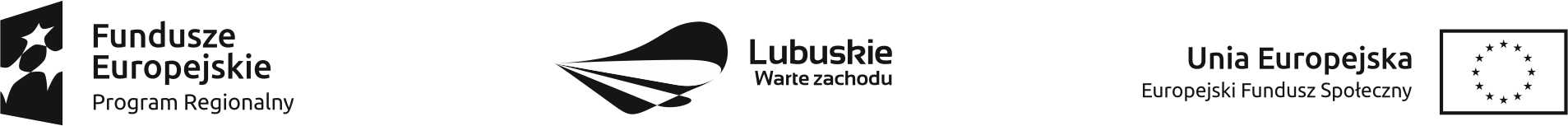 OR.273.23.2021Załącznik nr 1 do SWZFORMULARZ  OFERTYNazwa i siedziba Wykonawcy: Nazwa: ………………………………………………………………………………………………Siedziba: ……………………………………………………………………………………………Województwo: ………………………………………………………………………………………..NIP: …………………….REGON: …………………..e-mail:........................................................................................................................................Adres skrzynki ePUAP………………………………………………………………………………...tel./fax: ….………………………………………………………………….....................…….……...Zamawiający:Powiat Zielonogórskiul. Podgórna 565-057 Zielona GóraNawiązując do ogłoszenia o udzieleniu zamówienia publicznego przedmiotem którego jest „Dostawa pomocy dydaktycznych na rzecz Centrum Kształcenia Zawodowego 
i Ustawicznego w Sulechowie – element elektryczne”, opublikowanego w BZP i na stronie miniportalu, oferujemy wykonanie Przedmiotu Zamówienia zgodnie ze specyfikacją warunków zamówienia, za kwotę:Kryterium oceny ofertUwaga: Opis kryteriów oceny ofert, wraz z podaniem wag tych kryteriów i sposobu oceny ofert – Dział XVI SWZOświadczamy, że w cenie naszej oferty zostały uwzględnione wszelkie koszty wykonania zamówienia.Oświadczamy, że dostarczony Zamawiającemu przedmiot zamówienia spełniać będzie właściwe, ustalone w obowiązujących przepisach prawa wymagania odnośnie dopuszczenia do użytkowania w polskich zakładach opieki zdrowotnej.Wykonawca zapewnia, że na potwierdzenie stanu faktycznego, o którym mowa w pkt. 2) i 4) posiada stosowne dokumenty, które zostaną niezwłocznie przekazane zamawiającemu na jego pisemny wniosek.Oświadczamy, że uważamy się za związanych niniejszą ofertą przez czas wskazany w specyfikacji warunków zamówienia.Oświadczamy, że zapoznaliśmy się ze specyfikacją warunków zamówienia i nie wnosimy do niej zastrzeżeń. Oświadczamy, że zdobyliśmy konieczne informacje do przygotowania oferty, co ma potwierdzenie w zaoferowanej cenie za realizację zamówienia.Oświadczamy, że zamówienie wykonamy w terminie określonym w specyfikacji warunków zamówienia.W przypadku przyznania nam zamówienia, zobowiązujemy się do zawarcia umowy 
w miejscu i terminie wskazanym przez Zamawiającego.*Oświadczam, że zamówienie zamierzam zrealizować samodzielnie / przy udziale podwykonawców, którym zamierzam powierzyć wykonanie następującej części zamówienia:część zamówienia:  …..…………………………………………………………………………………………………..………………………………………………………………………………………………(wskazać zakres części zamówienia) podwykonawca: ……………………………………………………………………………………………………………………………………………………………………………………………………………………………………………………………………………………………………………………(podać nazwę podwykonawcy jeżeli jest znany)/*niepotrzebne skreślić i wypełnić, jeżeli dotyczy/Oświadczamy, że zawarty w specyfikacji warunków zamówienia Wzór umowy został przez nas zaakceptowany i zobowiązujemy się w przypadku wyboru naszej oferty do zawarcia umowy na wyżej wymienionych warunkach w miejscu i terminie wyznaczonym przez Zamawiającego.Oświadczamy, że niniejsza oferta oraz wszelkie załączniki do niej są jawne i nie zawierają informacji stanowiących tajemnicę przedsiębiorstwa w rozumieniu przepisów o zwalczaniu nieuczciwej konkurencji, za wyjątkiem informacji i dokumentów zamieszczonych w odrębnym pliku o nazwie ………………………..….Zamawiający uprzejmie przypomina, że w przypadku zastrzeżenia dokumentów należy do oferty załączyć dowody potwierdzające, iż zastrzeżone informacje stanowią tajemnice przedsiębiorstwa. Osobami uprawnionymi do reprezentowania naszej firmy są:.........................................................................................................................................................Prawo do reprezentacji wynika z: ...................................................................................................Rodzaj wykonawcy**: MikroprzedsiębiorstwoMałe przedsiębiorstwo Średnie przedsiębiorstwo Uwaga: w przypadku Wykonawców składających ofertę wspólną należy wypełnić dla każdego podmiotu osobno. Zgodnie z brzmieniem art. 7 ust 1 ustawy Prawo przedsiębiorców (Dz.U. 2021 poz. 162 ze zm.):1) mikroprzedsiębiorca - przedsiębiorcę, który w co najmniej jednym roku z dwóch ostatnich lat obrotowych spełniał łącznie następujące warunki:a) zatrudniał średniorocznie mniej niż 10 pracowników orazb) osiągnął roczny obrót netto ze sprzedaży towarów, wyrobów i usług oraz z operacji finansowych nieprzekraczający równowartości w złotych 2 milionów euro, lub sumy aktywów jego bilansu sporządzonego na koniec jednego z tych lat nie przekroczyły równowartości w złotych 2 milionów euro;2) mały przedsiębiorca - przedsiębiorcę, który w co najmniej jednym roku z dwóch ostatnich lat obrotowych spełniał łącznie następujące warunki:a) zatrudniał średniorocznie mniej niż 50 pracowników orazb) osiągnął roczny obrót netto ze sprzedaży towarów, wyrobów i usług oraz z operacji finansowych nieprzekraczający równowartości w złotych 10 milionów euro, lub sumy aktywów jego bilansu sporządzonego na koniec jednego z tych lat nie przekroczyły równowartości w złotych 10 milionów euro- i który nie jest mikroprzedsiębiorcą;3) średni przedsiębiorca - przedsiębiorcę, który w co najmniej jednym roku z dwóch ostatnich lat obrotowych spełniał łącznie następujące warunki:a) zatrudniał średniorocznie mniej niż 250 pracowników orazb) osiągnął roczny obrót netto ze sprzedaży towarów, wyrobów i usług oraz z operacji finansowych nieprzekraczający równowartości w złotych 50 milionów euro, lub sumy aktywów jego bilansu sporządzonego na koniec jednego z tych lat nie przekroczyły równowartości w złotych 43 milionów euro- i który nie jest mikroprzedsiębiorcą ani małym przedsiębiorcą.Oświadczam, że wypełniłem/-am obowiązki informacyjne przewidziane w art. 13 lub art. 14 RODO1)  wobec osób fizycznych, od których dane osobowe bezpośrednio lub pośrednio pozyskałem w celu ubiegania się o udzielenie zamówienia publicznego w niniejszym postępowaniu.Oświadczam, iż wdrożyłem/-am odpowiednie środki techniczne I organizacyjne dla zapewnienia bezpieczeństwa przetwarzanych danych osobowych oraz realizacji praw jednostki zgodnie z RODO.Osoba uprawniona do kontaktów z Zamawiającym - …………………………………… e-mail …………………………………, tel. …………………………………………………Wadium wniesionego w pieniądzu, prosimy dokonać na rachunek : nie dotyczyZałącznikami do niniejszej oferty są:.............................................................................................................................................................................................................................................................................................................................................................................................................................................................................................................................................................................................................................................................................................................................................................................................…………………….………. (miejscowość), dnia ………….……. r. ............................................podpis osoby uprawnionej do składania oświadczeń woli w imieniu Wykonawcy*niepotrzebne skreślić **zaznaczyć właściwą opcjęLpPrzedmiot zamówieniaJednostka miaryIlośćCena jednostkowa nettoWartość netto6 = 4 x 5Stawka VAT %Cena jednostkowa brutto8 = 5 + 7Wartość brutto9 = 6 +7Uwagi123456789101Silnik trójfazowyszt.32Wyłącznik silnikowyszt.33Stycznikszt.64Przekaźnik czasowyszt.65Przekaźnik monostabilnyszt.66Styki pomocnicze stycznikaszt.67Lampka sygnalizacyjnaszt.68Lampka sygnalizacyjnaszt.69Lampka sygnalizacyjnaszt.610 Łącznik przyciskowyszt.611Łącznik przyciskowyszt.612Zasilaczszt.6RAZEM CENA OFERTYRAZEM CENA OFERTYRAZEM CENA OFERTYRAZEM CENA OFERTYRAZEM CENA OFERTYRAZEM CENA OFERTYRAZEM CENA OFERTYRAZEM CENA OFERTYTermin dostawy( maksymalny termin dostawy – do  30 dni od daty zawarcia umowy)zaznaczyć właściwe wstawiając znak X w polu □□ do 30 dni – 0 pkt.□ do 25 dni – 20 pkt.□ do 20 dni – 40 pkt.